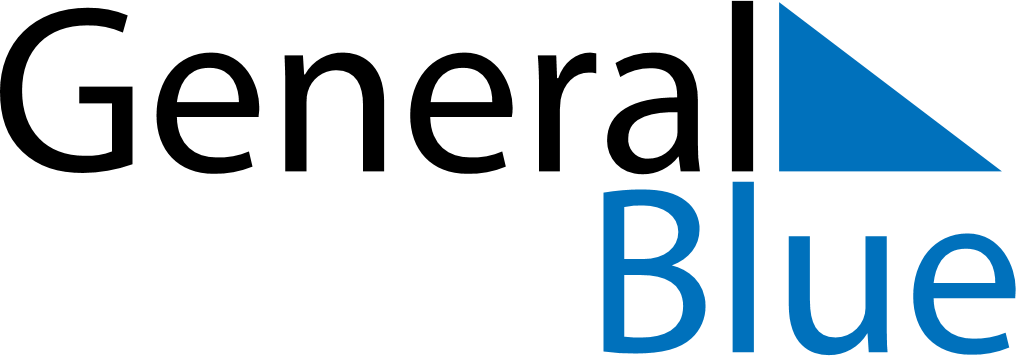 August 2021August 2021August 2021August 2021TanzaniaTanzaniaTanzaniaSundayMondayTuesdayWednesdayThursdayFridayFridaySaturday1234566789101112131314Nane Nane Day15161718192020212223242526272728293031